教办安全〔2018〕77号河南省教育厅办公室转发河南省防火安全委员会关于印发全省深化高层建筑消防安全综合治理“五查”行动实施方案的通知各省辖市、省直管县（市）教育局，各高等学校，厅直属单位（学校）：现将河南省人民政府河南省防火安全委员会《关于印发<全省深化高层建筑消防安全综合治理“五查”行动实施方案>的通知》（豫防安〔2018〕2号）转发给你们，请各地各单位（学校）结合文件内容，制定相关行动方案，利用春节及学校寒假假期开展隐患排查工作，并建立工作台账，按时间步骤抓好落实。各单位“五查”实施方案于2月14日14时30分前，工作总结于4月27日14时30分前上报教育厅。联系人及联系方式：王鹏，0371-69691255，0371-69691255（传真），bgsaq@haedu.gov.cn（电子邮箱）。2018年2月13日河南省教育厅办公室    主动公开   2018年2月13日印发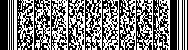 